PAHMA 2023 SPRING TRAINING (ERIE)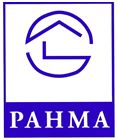 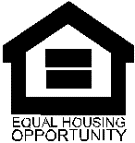 WHEN:  WEDNESDAY APRIL 19th, 2023WHERE:  HANDS, 100 Boston Store Place - Erie, PA 16501PAHMA 2023 SPRING TRAINING (ERIE)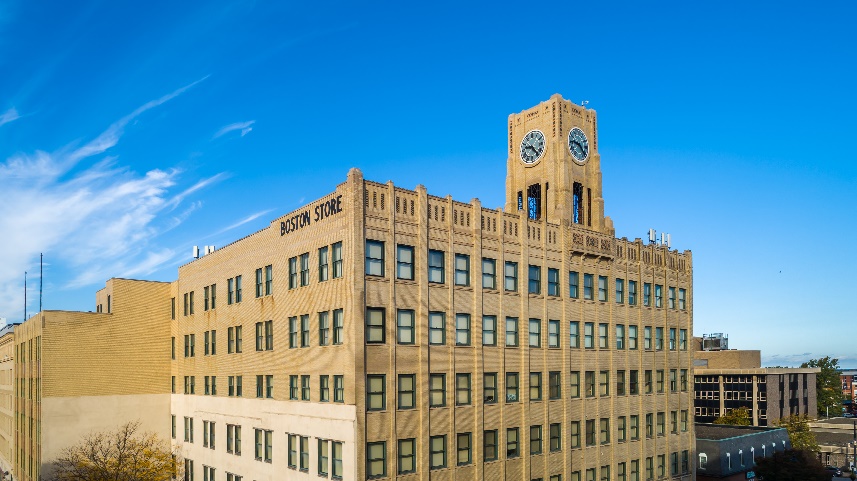 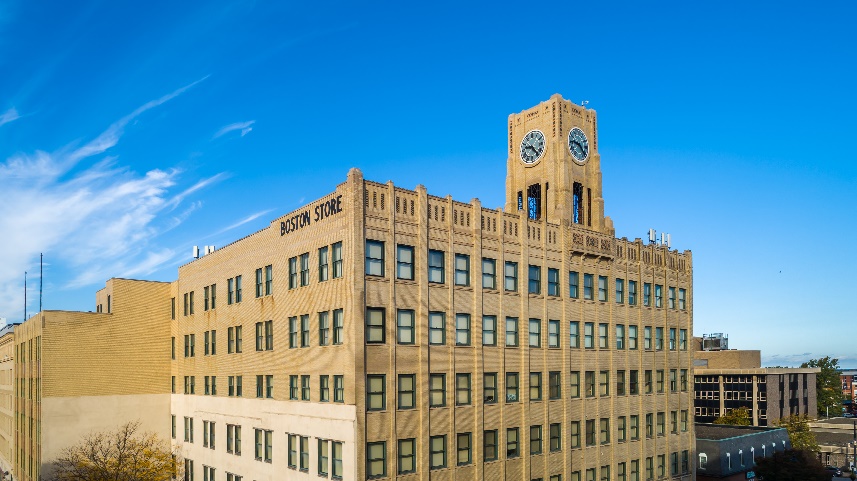 WHEN:  WEDNESDAY APRIL 19TH, 2023WHERE:  HANDS 100 Boston Store Place - Erie, PA 16501Management Company:   Contact Person / Property Name:  Business Address:  Business Phone:  	E-Mail: SPECIAL NEEDS: Email / Fax / Mail Registration & Payment prior to APRIL 5TH to Guarantee Early-Bird Rates*ATTENTION NON-MEMBERS: SAVE $100 for EACH attendee!  Visit our website at  www.pahma.org/membership/  for information on becoming a member.FOR CHECKS: Make payable to PAHMA and send to: PO Box 486, Oakmont,  PA 15139-0486 (NEW ADDRESS! Please update your files)FOR CREDIT CARD PAYMENTS: Complete below & EMAIL (secure VPN) to info@pahma.org or FAX to Marianne at (412) 927-2631Total amount of charge:   $        Name as it appears on the card:        Credit Card Number:  Expiration Date:        Billing ZIP Code:        CVC Code: Email Address for Receipt:   PAHMA 2023 SPRING TRAINING (ERIE)WHEN:  WEDNESDAY APRIL 19TH, 2023WHERE:  HANDS, 100 Boston Store Place - Erie, PA 16501with the ACADEMY OF REAL ESTATE CAREERS, LLC110 Whitaker Way, Suite A,   Whitaker, PA 15120(412) 461-3006   Fax (412) 461-3008www.academyofrealestatecareers.com CONTINUING EDUCATION ACCREDITATION ENROLLMENT AGREEMENTNAME (As it appears on license):  FULL ADDRESS:  PHONE (work):  		(cell):  EMAIL:  BROKER/AGENCY:  REAL ESTATE LICENSE # (Required http://www.licensepa.state.pa.us):  	CONTINUING EDUCATION CREDIT(S):			FAIR HOUSING UPDATES		3.5 Hours Continuing Education Credits					 																Location:  100 Boston Store Place, Erie PA 16501									Date: April 19, 2023	FEE 		$25.00 If Paid By APRIL 5, 2022 ($30.00 after April 5, 2023)I HAVE READ AND AGREE TO THE TERMS OF THIS APPLICATION:SIGNATURE___________________________________________________________    DATE:     CHECK HERE if payment included on PAHMA registration form. Otherwise, see below for payment instructions:FOR CHECKS: Make payable to PAHMA and send to: PO Box 486, Oakmont,  PA 15139-0486 (NEW ADDRESS! Please update your files)FOR CREDIT CARD PAYMENTS: Complete below & EMAIL (secure VPN) to info@pahma.org or FAX to Marianne at (412) 927-2631Total amount of charge:   $        Name as it appears on the card:        Credit Card Number:  Expiration Date:        Billing ZIP Code:        CVC Code: Email Address for Receipt:   Photo ID is required on day of sign inFull Name of Attendees (use 2nd sheet if needed)Email address (Required for registration)  for CECEnter Total # of Attendees AboveEARLY-BIRD Thru 4/5/23ENTER EARLY-BIRD TOTALS REGISTRATION  AFTER 4/5/23ENTER TOTAL AFTER 4/5/23PAHMA Members$199 ea$ ENTER EARLY-BIRD TOTALS$224 ea$ NON-Members*$299 ea$ ENTER EARLY-BIRD TOTALS$324 ea$ Real Estate CECs (3.5 Hrs. Fair Housing)$25 ea$ ENTER EARLY-BIRD TOTALS$30 ea$ ENTER GRAND TOTAL DUE (Early-Bird Rates):ENTER GRAND TOTAL DUE (Early-Bird Rates):ENTER GRAND TOTAL DUE (Early-Bird Rates):$ $30 eaENTER GRAND TOTAL DUE  (if after 3/22/23):$ 